ARNIL  PERSONAL SUMMARY          A fully trained, qualified and experienced registered nurse with a professional and sympathetic approach in providing holistic care to patients. Having 3 years of  nursing staff experience working in busy clinics preventing and treating various patient conditions. Well presented, enthusiastic and hardworking, currently looking for a suitable position  in nursing practice. CAREER HISTORY 1. Ortho-Surgery Nurse- New  Medical Centre Hospital, Dubai Investment ParkAugust 24, 2014 - present > Responsible for providing a high standard of service to patients by dealing safely and promptly with their requirements > Assisting mainly ortho surgeon in performing post-op wound dressing, wound suturing, application and removal of cast, strapping of upper and lower extremities, arthrocentesis and minor surgeries. > Assisting other surgeons  such as General surgeons  in performing other surgery treatments.> Assessing the patient’s condition before performing the surgery or treatment by taking the blood pressure or Vital Signs> Assisting in the administration of Hyalone Inj. , Depomedrol inj. Through arthrocentesi s procedure. > Maintaining the cleanliness of the clinical area and making sure the availability of instruments to be used for any procedure.> Responsible in following up the laboratory results, Insurance coverage and approval of procedure.> Ensuring that the patient will be given treatment in due time as per policy of insurance & hospital> Explaining to patients the details of treatment its flow before and after the procedure>  Supervising trainee Ortho-surgery nurses. > Preparing the documents for surgery  and endorsing to other department.> Giving medication Via Intra-muscular & Intra-Venous injection as per doctors order2. OPD Staff Nurse – Royal Care Medical Center, Jumeirah Lakes Tower June 1, 2013 - June 10, 2014> Responsible for providing a high standard of service to patients by dealing safely and promptly with their requirements > Assisting mainly  General Surgeon, Internists & General Practitioner in performing Post-op wound dressing, wound suturing,  Intra-mascular injection, ECG taking, Ultrasound sonography> Assessing the patient’s condition before performing the surgery or treatment by taking the blood pressure or Vital Signs> Maintaining the cleanliness of the clinical area and making sure the availability of instruments to be used for any procedure> Preparing the documents for surgery  and endorsing to other department.3. Emergency Room Staff Nurse - Puerto Community Hospital, Cagayan de Oro City, PhilippinesMarch 15, 2011 – March 15, 2012> Responsible for providing a high standard of service to patients by dealing safely and promptly with their requirements > Assisting mainly General Practioner in performing wound suturing, minor surgeries and other invasive procedure>Carry out doctors order properly >Ensuring IV line is ready and patent before starting the treatment> Assessing the patient’s condition before doing any treatment by taking the blood pressure or Vital Signs. > Maintaining the cleanliness of the clinical area and making sure the availability of instruments to be used for any procedure.> Responsible in following up the laboratory results, Insurance coverage and approval of procedure.> Ensuring that the patient will be given treatment in due time as per policy of insurance & hospital> Explaining to patients the details of treatment its flow before and after the procedure>  Supervising trainee ER nurses. > Preparing the documents for admission and endorsing to other department.> Giving medication Via Intra-muscular & Intra-Venous injection as per doctors orderPROFESSIONAL EXPERIENCE Nursing & personal: > Having excellent communication skills to reassure patients and create a friendly atmosphere in the dental clinic. > Aware of the latest new technology and tools for clinical practice> Able to educate patients on preventative and maintaining health care. > Ability to correctly prioritize a patients’ condition and if necessary provide appropriate pain relief. > Excellent decision making, communication and interpersonal skills. > Expert in Intra-Venous cannulation> Knowledgeable to different insurance and its limitsCERTIFICATE (S):Recent Advances in Obstetrics, Gynaecology and NeonatologyDusit Thani Hotel Dubai UAEJan. 16, 2015 (4) CPD pointsJuly 02, 2013 (6) CPD points by DHABasic Life Service Provider CoursesEmergency Care Training CenterMuraqqabat, Dubai, U.A.EMay 24, 2013 (3.5) CPD point by DHAACADEMIC QUALIFICATIONS Bachelor of Science in Nursing  - March 28, 2010Lourdes College  LICENSE(S) Dubai Health Authority - Registered Nurse Professional Regulation Commission, Philippines - Registered Nurse Personal Info:Age: 29 years oldDOB: July 09, 1986Marital Status: SingleJob Seeker First Name / CV No: 1719120Click to send CV No & get contact details of candidate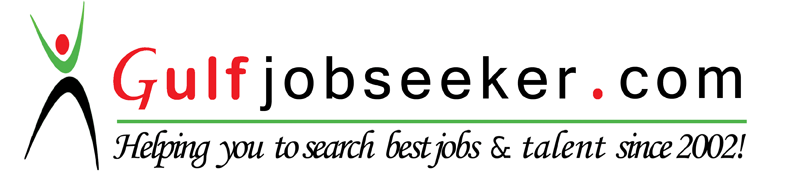 